04/01/2015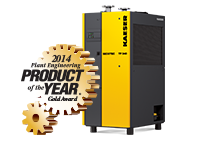 Kaeser’s Secotec TF dryers have won Plant Engineering magazine’s Gold Product of the Year Award in the Compressed Air category.

Download a high resolution image here.Press Information CenterContact us for contributionsFOR IMMEDIATE RELEASEKAESER’S SECOTEC TF REFRIGERATED DRYERS TAKE THE GOLDKaeser Compressors, Inc.’s Secotec TF refrigerated dryers have won the prestigious Gold Product of the Year Award in the Compressed Air category from Plant Engineering magazine.Plant Engineering’s Product of the Year Awards winners are selected by the magazine’s readers to honor new products that help them do their jobs smarter, safer, more efficiently, and more productively.  Kaeser’s Secotec TF refrigerated dryers represents the latest in air treatment technology. These models push the boundaries of compressed air refrigerated dryer performance further than ever before thanks to a game-changing thermal storage system. Compared to previous designs, these models are more efficient, have lower pressure drop, and a reduced footprint.The extremely efficient Secotec TF units handle flows up from 520 to 1060 cfm. Kaeser’s innovative Secopack LS thermal storage system contains a phase-changing material that stores thermal energy as it cycles from a solid to a liquid and back. This special latent heat storage medium has up to a 98% higher thermal storage density than comparable designs, allowing Secotec TF dryers to provide the same thermal storage capacity in a far more compact package. These dryers also include Sigma Control Smart, a micro-processor based controller which controls the thermal storage process. It has an alarm and service message memory, as well as remote on/off control capability. An optional Ethernet interface for connecting to a master control system is also available.The dryers’ internal design also makes it possible to reduce pressure loss across the dryer to 2.2 psi (compared to 2.9 and higher for conventional models). Furthermore, no pre-filter is necessary, providing additional initial investment and maintenance savings, as well as an overall lower system pressure differential.To learn more about the Secotec TF dryers or to be connected to your local representative, please call 877-586-2691.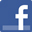 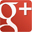 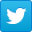 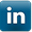 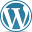 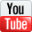 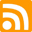 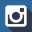 About Kaeser: Kaeser is a leader in reliable, energy efficient compressed air equipment and system design. We offer a complete line of superior quality industrial air compressors as well as dryers, filters, SmartPipe™, master controls, and other system accessories. Kaeser also offers blowers, vacuum pumps, and portable gasoline and diesel screw compressors. Our national service network provides installation, rentals, maintenance, repair, and system audits. Kaeser is an ENERGY STAR Partner. ### 